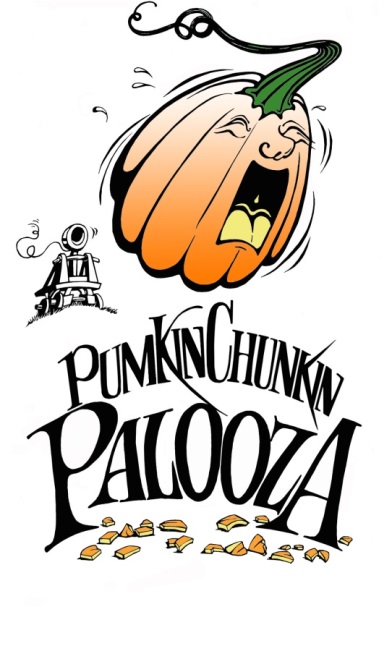 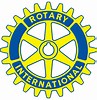 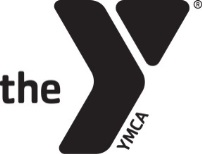  Cut here --------------------------------------------------------------------Cut here----------------------------------------------------------------Cut hereREGISTRATION FORM: Please return the bottom portion, Keep the top portion for your recordsParticipants must read the following Agreement and sign before submitting their registration.In consideration of your accepting this entry, I, the undersigned, intending to be legally bound, hereby, for myself, my heirs, executors, and administrators, waive and release and agree not to sue for any and all claims for damages, actions, and causes of actions against the Pumkin Chunkin Palooza organizers,  Lake Ozark Rotary, Lake Ozark Daybreak Rotary, Laurie-Sunrise Beach Rotary, Camdenton Rotary Club, Ozarks Amphitheater,  Rotary International, Tri-County YMCA of the Ozarks, their affiliates, subsidiaries, officials, representatives, employees, successors and assigns for any and all injuries suffered by me, including possible short-term and long-term effects, disability, and including death in this event. These risks can come from causes which are many and varied, may not even be presently foreseeable, and may include negligent acts or omissions of others. I attest and verify that I am physically fit and have sufficiently trained for the completion of this run/walk. I assume and accept and waive all claims and liability for, all risk of bodily injury including death, which may arise out of my participation in this event, which I may suffer as a result of my participation in this activity, including but not limited to claims arising out of the negligent acts or omissions of others. Further, I hereby grant full permission for the free use of my name and/or photographs, videos, motion pictures, recordings, or any other record of this event for legitimate purpose. I understand and agree that this agreement is to be broad and inclusive as is permitted by the laws of the State of Missouri, and that if any portion of this Agreement is held invalid, the remaining terms shall continue in full force and effect. This Agreement shall be binding upon me, as well as my successors, personal representatives, heirs and assigns.I have read the entry information and certify my compliance by my signature below. I also understand that the entry fees I pay are non-refundable.If an applicant is younger than 18 years of age, the form must be co-signed by a parent/guardianSignature___________________________________________________        Signature_______________________________________________________Send a separate registration form for each participant. Forms may be copied, but must be complete in content.Mail completed forms to:   MICHAEL WAGNER, 431 EL TAMPA ROAD, CAMDENTON, MO 65020Make check or money order payable to: ROTARY POWER OF FOURName_____________________________________________________________                            Date of birth ______________________Address_______________________________________________________________________________________________________________________Phone #_________________________________                 Email address__________________________________________________________________Please check Event and T-shirt size:         5K Fun run_________________                  Children’s 2.5K fun run_________________           Adult size:    Small    Medium    Large    X-Large    XX-Large                                               Child size:    Small    Medium    Large    X-Large 